От ____________ № _______Об утверждении Положения о Рабочей группе по проведению паспортизации объектов социальной инфраструктуры (а именно – объектов торговли и общественного питания) в приоритетных сферах жизнедеятельности инвалидов и других маломобильных групп населения на территории Усть-Большерецкого муниципального района В целях реализации распоряжения Правительства Камчатского края от 06.11.2015 № 602-РП «План мероприятий («дорожная карта») по повышению значений показателей доступности для инвалидов объектов и услуг в Камчатском крае на 2016-2020 годы», Администрация Усть-Большерецкого муниципального районаПОСТАНОВЛЯЕТ:Утвердить положение о Рабочей группе по проведению паспортизации объектов социальной инфраструктуры (а именно – объектов торговли и общественного питания) в приоритетных сферах жизнедеятельности инвалидов и других маломобильных групп населения на территории Усть-Большерецкого муниципального района (далее – Рабочая группа)  согласно Приложению № 1 к настоящему постановлению. Создать Рабочую группу в составе согласно Приложению № 2 к настоящему постановлению.Аппарату Администрации Усть-Большерецкого муниципального района обнародовать настоящее постановление и разместить на официальном сайте Администрации Усть-Большерецкого муниципального района в информационно-телекоммуникационной сети «Интернет».Настоящее постановление вступает в силу после дня его обнародования.Контроль за исполнением настоящего постановления возложить на заместителя Главы Администрации Усть-Большерецкого муниципального района.Глава Усть-Большерецкогомуниципального района                                                                                 К.Ю. ДеникеевПриложение № 2к постановлению Администрации Усть-Большерецкого муниципального района от ____________ № ____СоставРабочей группы по проведению паспортизации объектов социальной инфраструктуры (а именно – объектов торговли и общественного питания) в приоритетных сферах жизнедеятельности инвалидов и других маломобильных групп населения на территории Усть-Большерецкого муниципального района ДеникеевКонстантин ЮрьевичКозьминаНаталья ВалерьевнаШиндлерМарина СергеевнаЕрмоловаАнастасия ВладимировнаВласоваАксана ИвановнаВасильеваИрина ИгоревнаЕрошевскаяОльга ВикторовнаЩербаковаЮлия Александровна- Глава Усть-Большерецкого муниципального района, председатель  Рабочей группы;- заместитель Главы Администрации Усть-Большерецкого муниципального района;- консультант отдела прогнозирования и экономического анализа в составе Управления экономической политики Администрации Усть-Большерецкого муниципального района, секретарь Рабочей группы;- и.о. руководителя Управления экономической политики – начальник отдела прогнозирования и экономического анализа Администрации Усть-Большерецкого муниципального района;- руководитель Финансового управления Администрации Усть-Большерецкого муниципального района;- руководитель Управления образования Администрации Усть-Большерецкого муниципального района;- руководитель Управления культуры, молодежи и спорта Администрации Усть-Большерецкого муниципального района;- начальник Отдела социальной поддержки населения Администрации Усть-Большерецкого муниципального района;ЛевченкоВладимир АлександровичБоковаНаталья НиколаевнаБогатыревМихаил ВладимировичПетришинЕвгений АнатольевичГоловчакИгорь ВасильевичАгаповВиктор МихайловичЩербинВиктор ЯковлевичПетровВиталий ВладимировичТаперечкинаТатьяна Викторовна- руководитель Комитета ЖКХ, ТЭК, транспорта, связи и строительства Администрации Усть-Большерецкого муниципального района;- заместитель председателя Комитета по управлению муниципальным имуществом Администрации Усть-Большерецкого муниципального района;- подполковник полиции Усть-Большерецкий МО МВД России;- Глава Администрации Усть-Большерецкого сельского поселения;- Глава Администрации Октябрьского городского поселения;- Глава Администрации Кавалерского сельского поселения;- Глава Администрации Апачинского сельского поселения;- Глава Администрации Озерновского городского поселения;- Глава Администрации Запорожского сельского поселения.Приложение № 1к постановлению Администрации Усть-Большерецкого муниципального района от ____________ № ____Положениео Рабочей группе по проведению паспортизации объектов социальной инфраструктуры (а именно – объектов торговли и общественного питания) в приоритетных сферах жизнедеятельности инвалидов и других маломобильных групп населения на территории Усть-Большерецкого муниципального района Общие положения. Рабочая группа по проведению паспортизации объектов социальной инфраструктуры (а именно – объектов торговли и общественного питания) в приоритетных сферах жизнедеятельности инвалидов и других маломобильных групп населения на территории Усть-Большерецкого муниципального района (далее – Рабочая группа) создается из представителей органов местного самоуправления, заинтересованных ведомств и собственников помещений для непосредственного проведения обследования и паспортизации объектов социальной инфраструктуры (далее – ОСИ) (а именно – объектов торговли и общественного питания)  приоритетных сферах жизнедеятельности инвалидов и других маломобильных групп населения (далее – МГН).Рабочая группа в своей деятельности руководствуется Конституцией Российской Федерации, Федеральным законом от 24.11.1995 № 181-ФЗ «О социальной защите инвалидов в Российской Федерации», Конвенцией о правах инвалидов от 13.12.2006,  «Методикой, позволяющей объективизировать и систематизировать доступность объектов и услуг в приоритетных сферах жизнедеятельности для инвалидов и других маломобильных групп населения, с возможностью учета региональной специфики», утвержденной приказом Министерства труда и социальной защиты Российской Федерации от 25.12.2012 № 627, Указами Президента Российской Федерации, Постановлениями и Распоряжениями Правительства Российской Федерации, «Методическими рекомендациями по проведению паспортизации приоритетных объектов в приоритетных сферах жизнедеятельности инвалидов и других маломобильных групп населения», утвержденными Приказом Министерства социального развития и труда Камчатского края от 24.12.2013 № 798-п, нормативными правовыми актами Думы Усть-Большерецкого муниципального района и Администрации Усть-Большерецкого муниципального района, настоящим Положением.Состав Рабочей группы утверждается Администрацией Усть-Большерецкого муниципального района.Рабочая группа действует на постоянной основе, регулярно обновляя информацию о вновь введенных и оборудованных объектах.Возглавляет работу Рабочей группы председатель – Глава Усть-Большерецкого муниципального района.По вопросам, требующим принятия нормативных правовых актов, Рабочая группа вносит в установленном порядке соответствующие предложения.Основные цели, задачи и  направления деятельности Рабочей группы.Целью деятельности Рабочей группы является планирование и осуществление мероприятий по проведению паспортизации приоритетных объектов (а именно – объектов торговли и общественного питания)  в приоритетных сферах жизнедеятельности инвалидов и МГН.Основными задачами Рабочей группы являются:- координация деятельности, направленной на повышение доступности приоритетных объектов (а именно – объектов торговли и общественного питания)  в жизнедеятельности инвалидов и других МГН;- подготовка предложений и рекомендаций по адаптации объектов ОСИ (а именно – объектов торговли и общественного питания)   и обеспечению доступности их услуг для инвалидов и других МГН.Направления деятельности Рабочей группы:- проведение работ по паспортизации приоритетных объектов (а именно – объектов торговли и общественного питания)  в приоритетных сферах жизнедеятельности инвалидов и других МГН;- рассмотрение результатов паспортизации приоритетных объектов (а именно – объектов торговли и общественного питания)  в приоритетных сферах жизнедеятельности инвалидов и других МГН, проектов решений по спорным вопросам по оценке состояния доступности объектов, а также проектов технических и организационных решений по адаптации объектов и обеспечению доступности предоставляемых ими услуг с учетом потребностей инвалидов и других МГН.Функции и полномочия Рабочей группы.Рабочая группа для осуществления возложенных на нее задач:Рассматривает на своих заседаниях вопросы, отнесенные к ее компетенции, по поручению Главы Усть-Большерецкого муниципального района, заместителей Главы Администрации Усть-Большерецкого муниципального района;Принимает решения по рассматриваемым вопросам в пределах своей компетенции;Вносит соответствующие предложения Главе Усть-Большерецкого муниципального района;Изучает опыт работы соответствующих структур в Российской Федерации по вопросам, отнесенным к ее компетенции;Представляет Главе Усть-Большерецкого муниципального района аналитические доклады об уровне доступности ОСИ для инвалидов и других МГН, о ходе паспортизации ОСИ в Усть-Большерецком муниципальном районе, разрабатывает и выносит на рассмотрение Администрации Усть-Большерецкого муниципального района предложения по вопросам, входящим в сферу деятельности Рабочей группы.Рабочая группа для выполнения возложенных на нее задач имеет право:Привлекать для участия в работе Рабочей группы представителей общественных объединений и других организаций;Запрашивать у подразделений и ведомств администраций сельских и городских поселений и получать от них информацию и материалы по вопросам, отнесенным к компетенции Рабочей группы.Создавать в установленном порядке временные рабочие группы из числа специалистов органов власти различных уровней, учреждений района и общественных организаций для подготовки предложений по вопросам улучшения положения инвалидов.Организационные вопросы деятельности Рабочей группы.Рабочая группа создается и реорганизуется Постановлением Администрации Усть-Большерецкого муниципального района.Состав Рабочей группы утверждается Постановлением Администрации Усть-Большерецкого муниципального района.В случае временного отсутствия (отпуск, болезнь, командировка и др.) члена Рабочей группы в состав Рабочей группы включается должностное лицо соответствующего органа (организации), на которое локальным актом по месту работы (службы) отсутствующего члена Рабочей группы возложено исполнение должностных обязанностей основного работника. При этом, факт и основание персонального изменения состава членов Рабочей группы отражаются в протоколе заседания Рабочей группы, изменения в муниципальные правовые акты, устанавливающие персональный  состав Рабочей группы, не вносятся.Руководство деятельностью Рабочей группы осуществляется ее председателем – Главой Усть-Большерецкого муниципального района.Председатель Рабочей группы:- назначает заседание Рабочей группы;- формирует повестку дня заседаний Рабочей группы;- ведет заседание Рабочей группы;- осуществляет общее руководство деятельностью Рабочей группы;- подписывает протоколы заседаний Рабочей группы. Секретарь Рабочей группы:- осуществляет обеспечение членов Рабочей группы соответствующими материалами и информацией;- обобщает предложения для включения в план работы Рабочей группы и в повестку дня заседания Рабочей группы;- оповещает членов Рабочей группы о дате заседания и повестке дня;- готовит документы для рассмотрения членами Рабочей группы;- ведет протоколы заседаний Рабочей группы;- представляет информацию о работе Рабочей группы всем заинтересованным лицам;- осуществляет контроль за исполнением решений Рабочей группы.Рабочая группа осуществляет свою деятельность в соответствии с планом, утвержденным ее председателем. Заседания Рабочей группы проводятся по мере необходимости, но не реже 1 раза в полугодие. Основной формой работы Рабочей группы являются заседания, которые проводятся по мере необходимости. Внеочередное заседание Рабочей группы созывается по инициативе председателя Рабочей группы либо по требованию не менее чем 2/3 членов Рабочей группы. Заседание Рабочей группы считается правомочным, если на нем присутствует более половины членов от численного состава Рабочей группы.Члены Рабочей группы участвуют в заседании лично.Решения по всем вопросам повестки дня принимаются открытым голосованием, если Рабочая группа не примет решение об ином порядке принятия решения по конкретному вопросу.Решения Рабочей группы принимаются путем открытого голосования простым большинством голосов от числа членов Рабочей группы, присутствующих на заседании. При равном количестве голосов голос председателя является решающим.По итогам заседаний Рабочей группы оформляются протоколы, которые подписываются председателем Рабочей группы и ответственным секретарем и доводятся до сведения исполнителей.Решения Рабочей группы, принятые в пределах ее компетенции, являются обязательными для структурных подразделений Администрации Усть-Большерецкого муниципального района.Права и обязанности членов Рабочей группы.Члены Рабочей группы имеют право:- участвовать путем голосования в принятии решений по вопросам, обсуждаемым Рабочей группой;- вносить замечания и предложения по повестке заседания Рабочей группы;- вносить на рассмотрение Рабочей группы вопросы, относящиеся к ее деятельности.Члены Рабочей группы обязаны:- участвовать в деятельности Рабочей группы, проводимых ею заседаниях;- выполнять решения Рабочей группы.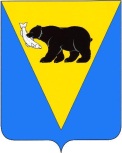 ПОСТАНОВЛЕНИЕАДМИНИСТРАЦИЯ УСТЬ-БОЛЬШЕРЕЦКОГО МУНИЦИПАЛЬНОГО РАЙОНА